Муниципальное казенное учреждение«Управление образования администрации муниципального образования «город Саянск»Р А С П О Р Я Ж Е Н И Е 10.09.2018                                                                          № 116 – 26 –328   г. СаянскО деятельности Общероссийской общественно-государственной детско-юношеской организации «Российское движение школьников» на территории муниципального образования «город Саянск» в 2018-2019 учебном годуВ рамках реализации Указа Президента Российской Федерации от 29 октября 2015 №536 «О создании общероссийской общественно-государственной детско-юношеской организации «Российское движение школьников», с целью организации деятельности муниципального отделения Общероссийской общественно-государственной детско-юношеской организации «Российское движение школьников»  (далее – РДШ) на территории муниципального образования «город Саянск» в 2018-2019 учебном годуУтвердить Структуру муниципального отделения РДШ (Приложение 1).Определить муниципальным куратором деятельности РДШ главного специалиста Управления образования, Тюкавкину Е.А.Определить муниципальным оператором деятельности РДШ МУ ДО ДДТ «Созвездие».Определить муниципальным координатором деятельности РДШ Терехович Т.В., методиста МУ ДО ДДТ «Созвездие» (по согласованию). Утвердить состав муниципального Совета РДШ (Приложение 2). Определить муниципальными кураторами направлений деятельности РДШ:«Личностное развитие» - Кузьменко А.В., главного специалиста Управления образования;«Гражданская активность» - Терехович Т.В., методиста МУ ДО ДДТ «Созвездие» (по согласованию);«Военно-патриотическое воспитание» - Зажигина О.Г., методиста МОУ ДПО ЦРО (по согласованию);«Информационно-медийное направление» - Тюкавкину Е.А., главного специалиста Управления образования.Утвердить план работы муниципального отделения РДШ на 2018-2019 учебный год (Приложение 3).Директору МУ ДО ДДТ «Созвездие» Федяевой И.Г. создать условия для работы с лидерами первичных (школьных) отделений. Директору МОУ ДПО ЦРО Костюченко Л.А. обеспечить методическое сопровождение деятельности педагогов, реализующих деятельность РДШ. Руководителям общеобразовательных учреждений Телегину А.В., Михальчуку В.П., Тужик С.В.. Чупровой Н.Л., Баранец Т.Г., Елохиной А.В., Подгорновой О.И.:создать условия для организации и развития Российского движения школьников в общеобразовательной организации; определить школьного куратора РДШ до 15.09.2018г. (педагог – зам. директора, педагог-организатор, педагог доп. образования);определить состав первичного (школьного) отделения РДШ, списки направить в Управление образования до 17.09.2018г. по форме (Приложение 4).Контроль исполнения распоряжения  оставляю за собой.И.о. начальникаУправления образования                                                               И.А. КузюковаТюкавкина Е.А.Дело, Гимназия, СОШ 2-7, ЦРО, ДДТ, КИА, каб.515Приложение 1.Структура муниципального отделения РДШ в городе Саянске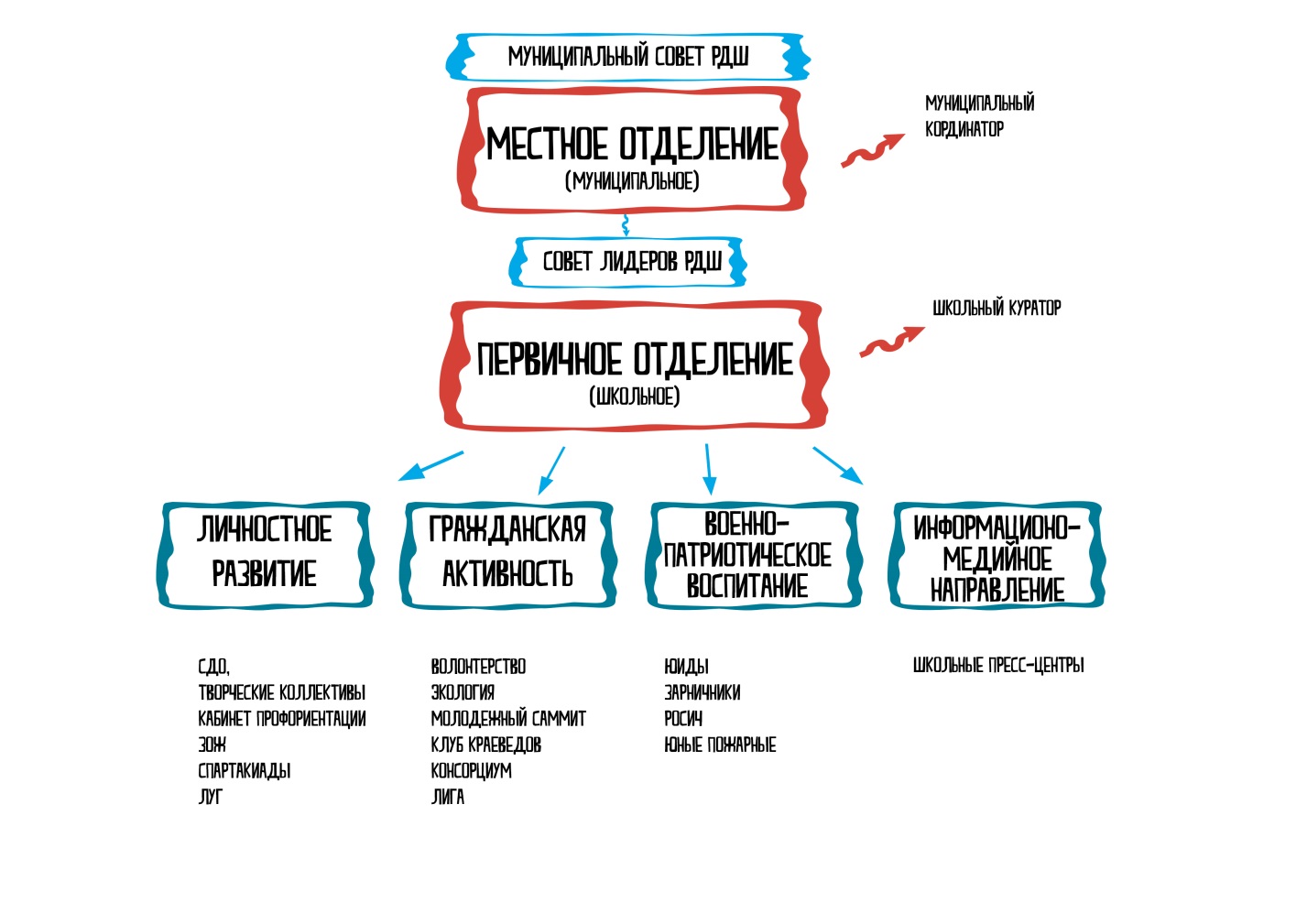 Муниципальный совет РДШ - координационный орган, ответственный за развитие движения на территории города Саянска. Осуществляет методическое административное управление муниципальным отделением. Председателем Совета является заместитель начальника Управления образования. Муниципальное отделение РДШ - является постоянно действующим органом, обеспечивающим работу РДШ на территории города Саянска. В муниципальное отделение входят специалисты, ответственные за работу движения, школьные кураторы, лидеры РДШ (из числа обучающихся). Совет лидеров РДШ - осуществляет координацию развития РДШ в городе и в своей школе. В совет лидеров  на муниципальном уровне входят: муниципальный координатор, городской лидер РДШ, лидеры первичных (школьных) отделений РДШ, представители Лиги уполномоченных представителей школьного самоуправления.Приложение 2.Состав муниципального Совета РДШ на территории города СаянскаПриложение 3.План мероприятий муниципального отделения РДШ г.Саянска на 2018-2019 учебный годСентябрь 2018Октябрь 2018Ноябрь 2018Декабрь 2018Январь 2019Февраль 2019Март 2019Апрель 2019Май 2019Июнь 2019Весь период 2018 – Год добровольцаВесь период 2019 – Год театра«Личностное развитие» Всероссийская олимпиада школьниковшкольный этап: сентябрь – октябрьмуниципальный этап: ноябрь – декабрьрегиональный этап: январь – февральЦиклограмма работы муниципального отделения РДШПриложение 4.Информация о составе первичного (школьного) отделения РДШМОУ «_______________________»Состав активаШкольный куратор: _____________(ФИО, должность)Представитель Лиги уполномоченных: ________   (ФИО, класс)Кузюкова И.А.– заместитель начальника Управления образования,  председатель Совета;Тюкавкина Е.А.–   главный специалист Управления образования, заместитель председателя Совета;Кузьменко А.В.– главный специалист Управления образования;Зажигин О.Г.– методист МОУ ДПО ЦРО;Блинов А.Г.– педагог-организатор МОУ ДПО ЦРО;Терехович Т.В.– методист МУ ДО ДДТ «Созвездие»;Романенко Н.И.– педагог-организатор МУ ДО ДДТ «Созвездие», председатель СДО;Кашкарева Н.И.– педагог-организатор МУ ДО ДДТ «Созвездие», руководитель городского волонтерского отрядаНаправление работыНаименование мероприятия Сроки проведенияВоенно-патриотическое направлениеУчастие в Областных соревнованиях пожарно-спасательного спорта среди Дружин юных пожарных4 неделяВоенно-патриотическое направлениеГородская игра – соревнования юных инспекторов дорожного движения «Безопасное колесо» 27.09.2018Личностное развитиеДень знаний. (День единых действий РДШ)Торжественные линейки.01.09.2018по графику школЛичностное развитиеМеждународный день распространения грамотности8.09.2018Личностное развитиеМуниципальный этап спартакиады школьников 2018-2019  2-3 неделяЛичностное развитиеСтарт работы РДШ12.09.2018Личностное развитиеКонкурс «Лучший ученик года - 2018»4 неделяЛичностное развитиеЗдоровье – открытая дверь в будущее  (5 классы)20.09.2018Личностное развитиеВыборы в органы ученического самоуправления общеобразовательных организаций30.09.2018Информационно-медийное направлениеГородской Фестиваль кино «Золотой кадр», посвященный юбилею комсомола27.09.2018Направление работыНаименование мероприятия Сроки проведенияЛичностное развитиеМеждународный День учителя. 5.10.2018Личностное развитиеМуниципальный этап спартакиады школьников 2018-2019 1-2 неделя Личностное развитиеВсероссийский урок «Экология и энергосбережение» в рамках Всероссийского фестиваля энергосбережения #ВместеЯрче16.10.2018Личностное развитиеВсероссийский урок безопасности школьников в сети Интернет30.10.2018Личностное развитиеУчастие  в открытом межрегиональном экологическом фестивале «Древо жизни»Личностное развитиеОрганизация и проведение Всероссийского конкурса «На старт, Эко-отряд»Личностное развитиеКонкурс «Самый активный класс»Личностное развитиеГородской интеллектуальный марафон.  Игра знатоков книги  Р. Брэдбери «451° по Фаренгейту», 8 кл.3 неделяЛичностное развитиеГородской интеллектуальный марафон.  Игра знатоков книги  Б. Васильева «Завтра была война», 11 кл.4 неделяЛичностное развитиеДень российского движения школьников 29.10.2018Гражданская активностьДень пожилых людейПервыевыходные октябряГражданская активностьПрофилактическая неделя «Будущее в моих руках», посвященная Всемирному дню трезвости и борьбы с алкоголизмом1-6.10.2018Гражданская активностьГородской конкурс «Доброволец года-2018»3 неделяГражданская активностьКонкурс «Самый поющий класс»20.10.2018Гражданская активностьСоц. опрос «Что такое комсомол?»3-4 неделяИнформационно-медийное направлениеИС ОК: Дискуссионная площадка (8-11 классы)25.10.2018Направление работыНаименование мероприятия Сроки проведенияВоенно-патриотическое направлениеВсероссийская олимпиада школьников по ОБЖ (муниципальный этап) 7-11-е классы2 неделяЛичностное развитиеДень Матери в России25.11.2018Личностное развитиеИС ОК: Школа лидеров. 9-е кл.23.11.2018Личностное развитиеОлимпиада по ФК среди школьников4 неделяЛичностное развитиеСДО. Конкурс «Самый стильный класс».Личностное развитиеГородской интеллектуальный марафон.  Игра знатоков книг   В. Имшенецкий «Секрет лабиринта Гаусса», 7кл.4 неделяЛичностное развитиеГородской интеллектуальный марафон.  Игра знатоков книги  Братья Стругацкие «Трудно быть богом», 10 кл.4 неделяГражданская активностьЕдиные классные часы, посвящённые Дню народного единства. 1 неделя4.11.2018Гражданская активностьВсемирный день Ребенка20.11.2018Гражданская активностьНеделя профилактики экстремизма «Единство многообразия», посвященная Международному дню толерантности6-11.2018Гражданская активностьНеделя профилактики употребления табачных изделий «Мы за чистые легкие!»12-17.11.2018Гражданская активностьФестиваль семейных реликвий «Тепло и свет идут из далека»2 неделяНаправление работыНаименование мероприятия Сроки проведенияВоенно-патриотическое направлениеДень Героев Отечества. (День единого действия РДШ). 9.12.2018Военно-патриотическое направлениеКонкурс рисунков и поделок на противопожарную тематику 3-7.12.2018Военно-патриотическое направлениеГородская викторина по ПДД среди обучающихся 1 – 4 классов. 10-14.12.2018Военно-патриотическое направление«Главный закон страны». Мероприятия к Дню Конституции  Российской Федерации2 неделяВоенно-патриотическое направлениеУчастие во Всероссийском проекте «Диалоги с Героями»«День Героев Отечества» 09.12.2019Военно-патриотическое направление«Вместе мы сделаем мир ярче» городская конференция о волонтёрском движении «Духом славные, народные сыны» (День Героев Отечества в России)2 неделяЛичностное развитиеИС ОК: Нобелевские чтения. 10 кл.13.12.2018Личностное развитиеМуниципальный этап спартакиады школьников 2018-20191-3 неделяЛичностное развитиеГородской интеллектуальный марафон.  Игра знатоков книги   А. Рыбаков «Кортик», 6кл.3 неделяЛичностное развитиеГородской интеллектуальный марафон.  Игра знатоков книги Л. Филатов «Сказка про Федота стрельца – удалого молодца», 9кл.3 неделяЛичностное развитиеЁлка мэра3 неделяГражданская активностьНеделя профилактики ВИЧ-инфекции «Здоровая семья», посвященная всемирному дню борьбы со СПИДОМ1-7.12.2018Гражданская активностьНеделя правовых знаний «Равноправие», посвященная Всемирному дню прав человека10-14.12.2018Направление работыНаименование мероприятия Сроки проведенияЛичностное развитиеМуниципальный этап спартакиады школьников 2018-2019  3 неделяЛичностное развитиеГородской интеллектуальный марафон.  Игра знатоков книги А. Линдгрен «Пеппи – длинный чулок» (перевод Л. Лунгиной), 4 кл.4 неделяЛичностное развитиеГородской интеллектуальный марафон.  Игра знатоков книги  Д’ Эрвильи «Приключения доисторического мальчика» (перевод Б.М. Энгельгарт), 5кл.4 неделяЛичностное развитиеКонкурс «Самый танцующий класс»4 неделяНаправление работыНаименование мероприятия Сроки проведенияВоенно-патриотическое направлениеДень Защитника Отечества23.02.2019Военно-патриотическое направлениеГородская военно-спортивная игра «Зарница» 1-2 неделяВоенно-патриотическое направлениеМесячник патриотического воспитания:Конкурс презентаций «Орден в моем доме», «Война в истории моей семьи»;Квест-игра «От рядового до генералаПо отдельному плануВоенно-патриотическое направлениеМуниципальный этап спартакиады школьников 2018-2019 по лыжным гонкам1,3 неделяВоенно-патриотическое направлениеСдача норм ГТО2 неделяЛичностное развитиеФестиваль семейных реликвий «Тепло и свет идут издалека»16.02.2019Личностное развитиеМолодежный саммит - 201905.02.2019Личностное развитиеГородской интеллектуальный марафон.  Игра знатоков книги  А. Волков «Урфин Джюс», 3кл.4 неделяЛичностное развитиеКонкурс творческих проектовГражданская активностьАукцион «Добрых дел», посвященный международному дню спонтанного проявления доброты15.02.2019Гражданская активностьГородской слет волонтерских отрядов «Наше здоровье в наших руках»По отдельному плануИнформационно-медийное направлениеИС ОК: Виртуальный салон (8 классы)14.02.2019Направление работыНаименование мероприятия Сроки проведенияЛичностное развитиеЕдиный день профориентации 3-я неделяЛичностное развитиеМуниципальный этап спартакиады школьников 2018-2019 1 неделяЛичностное развитиеГородской интеллектуальный марафон.  Игра знатоков книги  Е. Шварц «Сказка о потерянном времени», 2кл.3 неделяЛичностное развитиеГородской интеллектуальный марафон.  Интеллектуальный конкурс «Самая читающая семья»24.03.2019Личностное развитиеКонкурс «Самый спортивный класс» 2 неделяЛичностное развитиеУчастие в городской НПК «Шаг в будущее»2 неделяГражданская активностьДень присоединения Крыма к России18.03.2019Гражданская активность«Международный женский день»8.03.2019Гражданская активностьНеделя профилактики наркозависимости «Независимое детство»1-6.03.2019Гражданская активностьВсероссийская антинаркотическая акция «Сообщи, где торгуют смертью»В течение месяцаИнформационно-медийное направлениеМеждународный день детского телевидения и радиовещания (День единого действия РДШ)Первоевоскресенье мартаИнформационно-медийное направлениеИС ОК: Артсалон. (7 классы)21.03.2018Направление работыНаименование мероприятия Сроки проведенияВоенно-патриотическое направлениеДень «Казачество на защите Отечества»27.04.2019Военно-патриотическое направлениеЕдиный открытый урок по Иркутской области в рамках курса ОБЖ по противопожарной подготовке (1-11-х классы) 15 – 26.04.2019Военно-патриотическое направлениеГородские соревнования среди Дружин юных пожарных22 – 26.04.2019Военно-патриотическое направлениеМуниципальный этап Президентских состязаний4 неделяЛичностное развитиеВсемирный День здоровья7.04.2019Личностное развитиеГородской конкурс проектов3 неделяЛичностное развитиеМуниципальный этап спартакиады школьников 2018-20191 неделяЛичностное развитиеГородской интеллектуальный марафон. Игра знатоков книг  А. Усачев «Умная собачка Соня»1 неделя Личностное развитиеСДО. Парад интеллектуальных клубов. Подведение итогов конкурсов «Самый умный класс» и «Самый любознательный класс» 4 неделяЛичностное развитиеРДШ День профориентации. Квест-экскурсия «Парад профессий».30.04.2018Гражданская активностьДень космонавтики. Гагаринский урок «Космос-это мы»12.04.2019Гражданская активностьОбластная акция-флэш-моб «Жизнь! Здоровье! Красота!»1 неделяГражданская активностьИС ОК: Форум краеведов (6 классы)25.04.2019Гражданская активностьГородской слет волонтерских отрядов 4 неделяГражданская активностьРДШ Всероссийская акция «Мой космос» (12 апреля)2 неделяНаправление работыНаименование мероприятия Сроки проведенияВоенно-патриотическое направлениеДекада к дню Великой Победы  «Память храним» 1-9.05.2019Военно-патриотическое направлениеУчебные военно-полевые сборы среди юношей13 – 17.05.2019Военно-патриотическое направлениеУчастие в областном слете юных инспекторов дорожного движения «Безопасное колесо»20 – 31.05.2019Военно-патриотическое направлениеТурслёт школьников 2018-2019 учебного годаВоенно-патриотическое направлениеФестиваль СДО, РДШ День детских объединений (День единого действия РДШ)3 неделяГражданская активностьРДШ Акция «Музейная улыбка» (День музея)18.05.2019Направление работыНаименование мероприятия Сроки проведенияВоенно-патриотическое направлениеУчастие в областной военно-спортивной игре «Зарница»3,4 неделяЛичностное развитиеДень защиты детей1.06.2019Личностное развитиеМеждународный Олимпийский день23.06.2019Гражданская активностьДень молодежи27.06.2019наименованиепериодичностьместо проведенияЗаседание муниципального Совета3 раза в год: (август, январь, май)УО, каб. 526Заседание Совета лидеровне реже 1 раза в четвертьДДТ, каб.109Заседания групп по направлениям деятельности РДШне реже 1 раза в четвертьДДТ, каб.109должностьдолжностьФИклассшкольный лидершкольный лидерлидеры по направлениямличностное развитиелидеры по направлениямгражданская активностьлидеры по направлениямвоенно-патриотическое лидеры по направленияминформационно-медийное